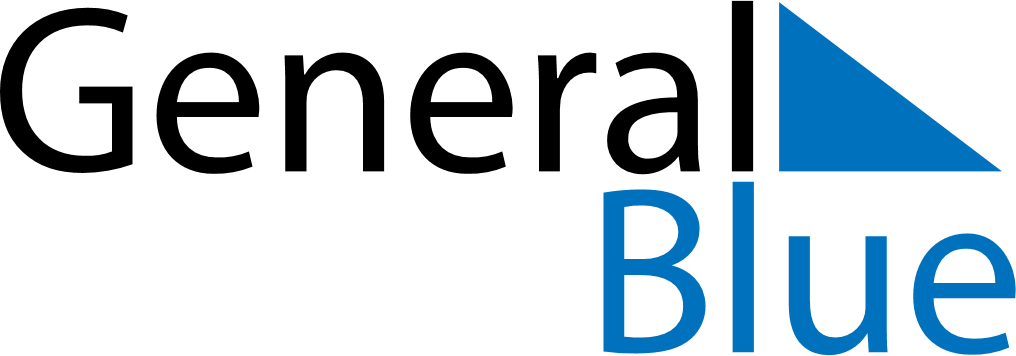 July 2027July 2027July 2027San MarinoSan MarinoMONTUEWEDTHUFRISATSUN12345678910111213141516171819202122232425262728293031Liberation from Fascism